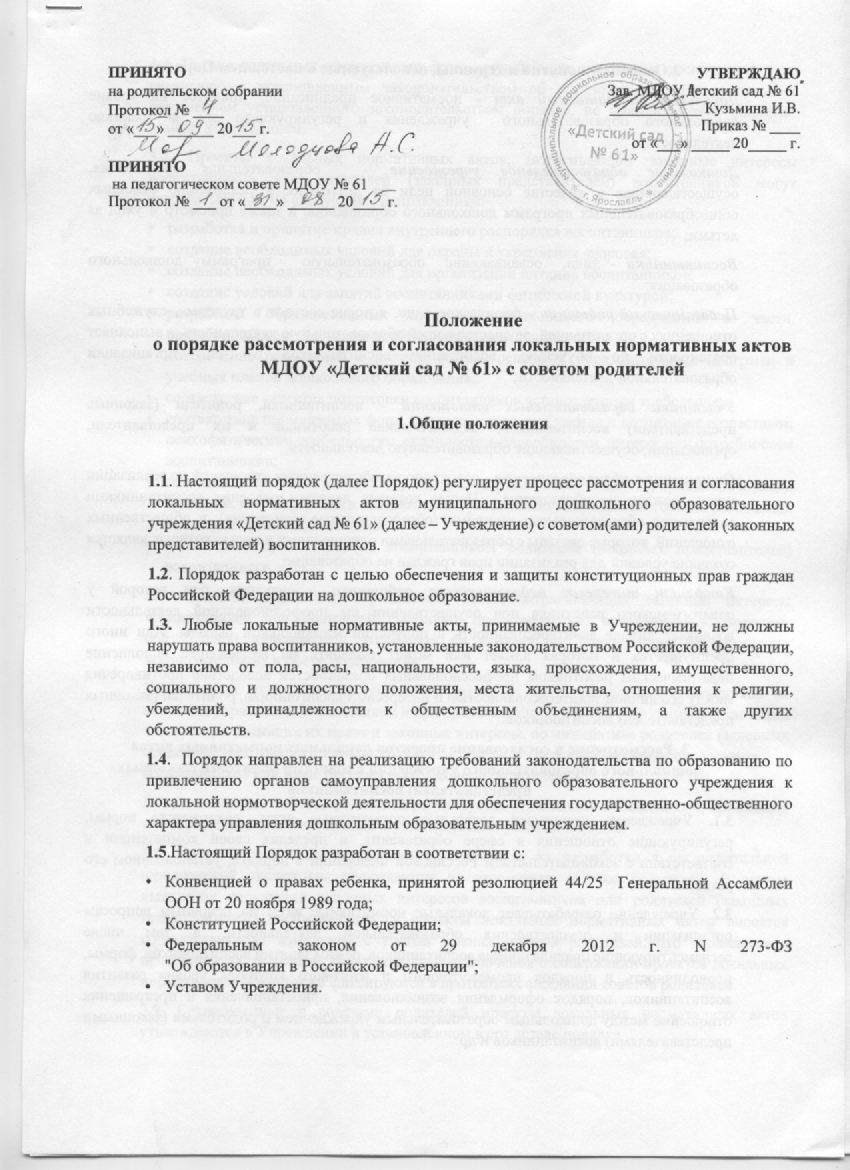 2.Основные понятия и термины, используемые в настоящем ПорядкеЛокальный нормативный акт - нормативное предписание, принятое на уровне  дошкольного образовательного  учреждения и регулирующее его внутреннюю деятельность;Дошкольное образовательное учреждение -  образовательная организация, осуществляющая в качестве основной цели ее деятельности реализацию основных общеобразовательных программ дошкольного образования, а также присмотр и уход за детьми;Воспитанники - лица,  осваивающие  образовательную   программу дошкольного образования;Педагогический работник - физическое лицо, которое состоит в трудовых, служебных отношениях с организацией, осуществляющей образовательную деятельность, и выполняет обязанности по обучению, воспитанию воспитанников и (или) организации образовательной деятельности;Участники образовательных отношений - воспитанники, родители (законные представители) воспитанников, педагогические работники и их представители, организации, осуществляющие образовательную деятельность.Отношения в сфере образования – совокупность общественных отношений по реализации права граждан на образование.  Целью которых является освоение воспитанниками содержания образовательных программ (образовательные отношения), и общественных отношений, которые связаны с образовательными отношениями и целью которых является создание условий для реализации прав граждан на образование;Конфликт интересов педагогического работника - ситуация, при которой у педагогического работника при осуществлении им профессиональной деятельности возникает личная заинтересованность в получении материальной выгоды. Или иного преимущества и которая влияет или может повлиять на надлежащее исполнение педагогическим работником профессиональных обязанностей вследствие противоречия между его личной заинтересованностью и интересами воспитанника, родителей (законных представителей) воспитанников. 3. Рассмотрение и согласование проектов локальных нормативных актов дошкольного образовательного учреждения с советами родителей (законных представителей) воспитанников3.1. Учреждение принимает локальные нормативные акты, содержащие нормы, регулирующие отношения в сфере образования, в пределах своей компетенции в соответствии с законодательством Российской Федерации в порядке, установленном его уставом.3.2. Учреждение разрабатывает локальные нормативные акты по основным вопросам организации и осуществления образовательной деятельности, в том числе регламентирующие правила приема воспитанников, режим занятий воспитанников, формы, периодичность и порядок промежуточного и итогового контроля уровня развития воспитанников, порядок оформления возникновения, приостановления и прекращения отношений между дошкольным образовательным учреждением и родителями (законными представителями) воспитанников и др.3.3. Нормы локальных нормативных актов, ухудшающие положение воспитанников по сравнению с установленным законодательством об образовании, либо принятые с нарушением установленного законодательством порядка, не применяются и подлежат отмене Учреждением. 3.4. Проекты локальных нормативных актов, затрагивающие законные интересы воспитанников или родителей (законных представителей) воспитанников могут разрабатываться по следующим направлениям:разработка и принятие правил внутреннего распорядка воспитанников;создание необходимых условий для охраны и укрепления здоровья; создание необходимых условий для организации питания воспитанников;создание условий для занятий воспитанниками физической культурой;разработка образовательных программ дошкольного образования в части, разрабатываемой участниками образовательных отношений;обеспечение реализации в полном объеме основных образовательных программ и учебных планов дошкольного образования;соответствие качества подготовки воспитанников установленным требованиям; соответствие применяемых форм, средств, методов обучения и воспитания возрастным, психофизическим особенностям, склонностям, способностям, интересам и потребностям воспитанников;создание безопасных условий обучения, воспитания воспитанников, присмотра и ухода за детьми, их содержания в соответствии с установленными нормами, обеспечивающими жизнь и здоровье воспитанников;соблюдение прав и свобод воспитанников, родителей (законных представителей)  воспитанников и др. 3.5. Проекты локальных нормативных актов, затрагивающих законные интересы воспитанников или родителей (законных представителей) воспитанников, подлежат обязательной юридической экспертизе на предмет их соответствия действующему законодательству в сфере образования.3.6. В целях учета мнения родителей (законных представителей) воспитанников по вопросам управления Учреждением и при принятии Учреждением локальных нормативных актов, затрагивающих их права и законные интересы, по инициативе родителей (законных представителей) воспитанников создаются советы родителей (законных представителей) воспитанников или иные органы (далее - советы родителей). 3.7. Деятельность советов родителей регулируется отдельными положениями, принятыми и утвержденными в Учреждении в установленном уставом порядке.3.8. Проекты локальных нормативных актов после их разработки и предварительной юридической экспертизы обсуждаются на заседаниях советов родителей. В случае выявления нарушений законных интересов воспитанников или родителей (законных представителей) воспитанников, в проекты локальных нормативных актов вносятся соответствующие изменения с учетом мнения советов родителей, что отражается в протоколах их заседаний. Положительные заключения о содержании проектов локальных нормативных актов также фиксируются в протоколах заседаний советов родителей. 3.9. Согласованные с советами родителей проекты локальных нормативных актов утверждаются в Учреждении в установленном в его уставе порядке.4.Права и обязанности участников образовательных отношений при рассмотрении и согласовании проектов локальных нормативных актов дошкольного образовательного учреждения4.1. Руководитель Учреждения4.1.1.Имеет право:определять потребность в разработке тех или иных локальных нормативных актов, затрагивающих права и законные интересы воспитанников, родителей (законных представителей) воспитанников;формировать направления внутренней нормотворческой деятельности с учетом мнения других участников образовательных отношений;утверждать локальные нормативные акты в соответствии с принятым в Учреждении порядком, закрепленным в его уставе;привлекать к разработке локальных нормативных актов представителей компетентных сторонних организаций, специалистов и экспертов в определенных областях, связанных с деятельностью Учреждения;осуществлять руководство и контроль за разработкой локальных нормативных актов.4.1.2.Обязан:руководствоваться в своей деятельности Конституцией Российской Федерации, законодательством РФ в сфере образования и подзаконными нормативными правовыми актами, затрагивающими права и законные интересы воспитанников, родителей (законных представителей) воспитанников;учитывать мнения участников образовательных отношений и других заинтересованных сторон в процессе разработки и утверждения локальных нормативных актов;соблюдать права и свободы других участников образовательных отношений. 4.2. Совет Родителей (законных представителей) воспитанников:4.2.1.Имеет право:на уважение человеческого достоинства, защиту от всех форм физического и психического насилия, оскорбления личности, охрану жизни и здоровья; участвовать в разработке и обсуждении локальных нормативных актов, затрагивающих права и законные интересы воспитанников, родителей (законных представителей) воспитанников, высказывать свое мнение, давать предложения и рекомендации;участвовать в установленном порядке в согласовании локальных нормативных актов;в случае конфликта интересов педагогического работника(ов) или руководства  Учреждения при несоблюдении или недобросовестном соблюдении законодательства в сфере образования и локальных нормативных актов, действующих в Учреждении, обращаться в комиссию  по урегулированию споров между участниками образовательных отношений;обжаловать локальные нормативные акты Учреждения в установленном законодательством Российской Федерации порядке;отстаивать свои интересы в органах государственной власти и судах;использовать не запрещенные законодательством Российской Федерации иные способы защиты своих прав и законных интересов;5.2.2.Обязаны:уважать и соблюдать права и свободы других участников образовательных отношений.  